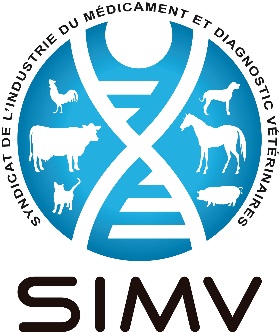 L’agence Nationale du Médicament vétérinaire a reçu une délégation du Syndicat de l’Industrie du Médicament et du Diagnostic vétérinaires le 6 février 2018 à Fougères pour sa traditionnelle réunion annuelle.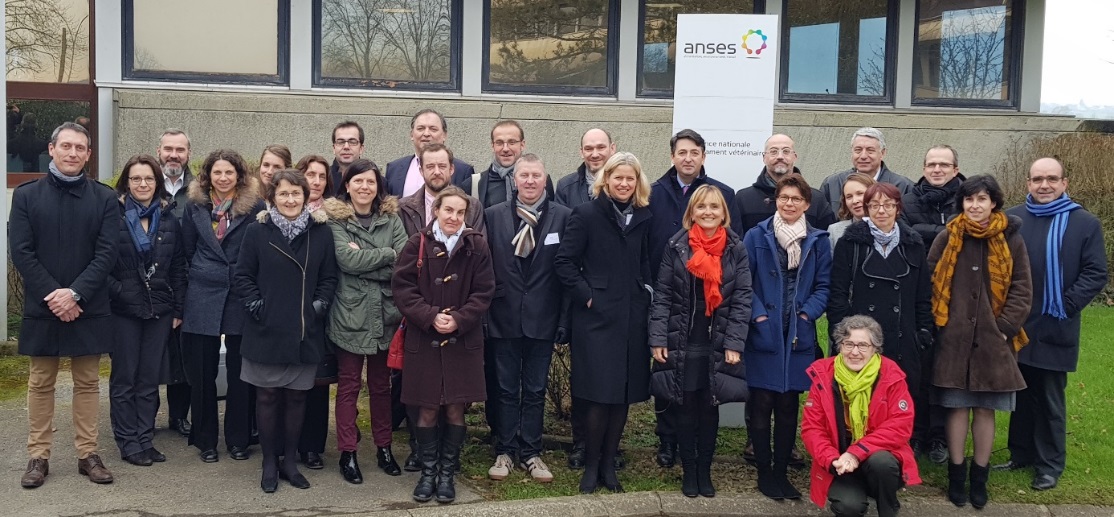 Au programme les bilans et projets de travaux  pour l’année 2018 :Département Pharmacovigilance Département Inspection et surveillance du marché Département AMM et les dossiers d’actualité Feuille de route 2022 BREXIT